Supporting informationOptical analysisOptical MicroscopySurface morphology, as observed  under optical microscope, of  (a) CuI- thin film (b) CuI-MBT  thin filmThe surface morphology of drop casted films were analysed under optical microscope. The images shows that the coating were uniform and well adhere to the substrate and did not fall off for long time. This may be helpful for fabrication of smooth surfaced junction of energy harvesting device.Supporting Information S2:Table:1Table:2        R1=RctTable:3    R2=RICTable:4           ∆G# (From EIS)Table 5:        ∆G# (From Cyclic voltammetry)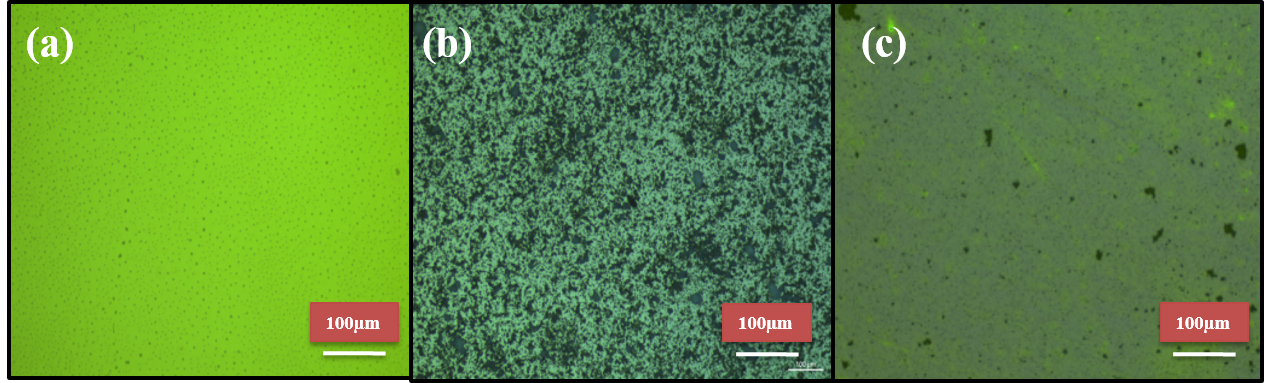 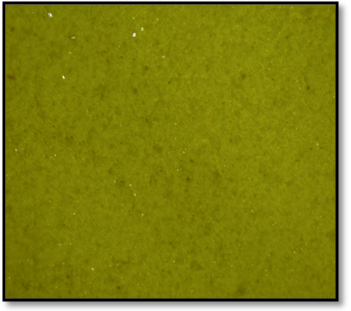 ParametersCuICuI-MBTC1-232.907-17.22C27.8355E-8-17.22R1-1309052.1361.1721R291.910161.1725R367.083567.4740R439.276554.6201Qy1-0.001307-0.000149Qa10.218470.36666Electrical conductivity (S/cm)∆G#CuI (σ0)3.6377*10-7-25kJ/molCuI-MBT (σ)0.01022-25kJ/molIonic conductivity (S/cm)∆G#CuI (σ0)5.1810*10-320kJ/molCuI-MBT (σ)0.01021720kJ/molCuICuI-MBT∆G#∆G#∆G#CuICuI-MBTCuICuI-MBTCuI-MBTC1-232.907-17.22C27.8355E-8-17.22R1-1309052.1361.1721145.39 kJ145.39 kJ120.68 kJR291.910161.1725121.69 kJ121.69 kJ120.68 kJR367.083567.4740120.91 kJ120.91 kJ120.93 kJR439.276554.6201119.58 kJ119.58 kJ120.40 kJQy1-0.001307-0.000149Qa10.218470.36666ip  of CuI (µA)∆G#ip  of CuI-MBT (µA)∆G#0.025668 kJ/mol2.7062133 kJ/mol0.0272122 kJ/mol2.9482133 kJ/mol0.4360126 kJ/mol0.1083130 kJ/mol0.0587120 kJ/mol